            ҠАРАР                                     №39                                  РЕШЕНИЕ15 апрель 2020 йыл                                                              15 апреля 2020 годаО внесении изменений в решение Совета от «20» ноября 2018 года №90 «Об установлении земельного налога на территории сельского поселения Тляумбетовский сельсовет муниципального района Кугарчинский район Республики БашкортостанВ соответствии с Федеральным законом от 6 октября 2003 года № 131-ФЗ «Об общих принципах организации местного самоуправления в Российской Федерации», Налоговым кодексом  Российской Федерации, распоряжением Главы Республики Башкортостан от 1 апреля 2020 года № РГ – 119 «О первоочередных мерах по повышению устойчивости экономики Республики Башкортостан с учетом внешних факторов, в том числе связанных с распространением новой коронавирусной инфекции», руководствуясь пунктом 2 части 1 статьи 3 Устава сельского поселения Тляумбетовский сельсовет муниципального района Кугарчинский район Республики Башкортостан Совет сельского поселения Тляумбетовский сельсовет муниципального района Кугарчинский район Республики Башкортостан  РЕШИЛ:1. Внести в решение Совета сельского поселения Тляумбетовский сельсовет муниципального района Кугарчинский район Республики Башкортостан  от «20» ноября 2018 года №90 «Об установлении земельного налога» следующие изменения:     1.1. абзац 3 пункта 2.1. изложить в следующей редакции: «занятых жилищным фондом и объектами инженерной инфраструктуры жилищно-коммунального комплекса (за исключением доли в праве на земельный участок, приходящейся на объект, не относящийся к жилищному фонду и к объектам инженерной инфраструктуры жилищно-коммунального комплекса) или приобретенных (предоставленных) для жилищного строительства (за исключением земельных участков, приобретенных (предоставленных) для  индивидуального жилищного строительства, используемых в предпринимательской деятельности)».     1.2. пункт 4 дополнить пунктом 4.4. следующего содержания:     «4.4. Не уплачивают авансовые платежи по налогу в течение 2020 года организации, отнесенные в соответствии с законодательством Российской Федерации к субъектам малого и среднего предпринимательства, основной вид экономической деятельности которых в соответствии с кодом (кодами) Общероссийского классификатора видов экономической деятельности, содержащимся в Едином государственном реестре юридических лиц по состоянию на 1 марта 2020 года, является:в отношении земельных участков, используемых для осуществления видов деятельности, указанных в настоящем пункте».         2. Настоящее решение вступает в силу со дня его официального опубликования и распространяется на правоотношения, возникшие 
с 1 января 2020 года по 31 декабря 2020 года включительно.        3.  Данное решение подлежит обнародованию на информационном стенде в  Администрации сельского поселения Тляумбетовский сельсовет муниципального района Кугарчинский район Республики Башкортостан  по адресу: 453334, Российская Федерация, Республике Башкортостан, Кугарчинский район, д. Таваканово, ул. Сэнкем, д. 4, на официальном сайте Администрации сельского поселения Тляумбетовский сельсовет муниципального района Кугарчинский район Республики Башкортостан http://tluym.ru/.    4. Контроль по выполнению настоящего решения оставляю за собой.Председатель Совета сельского поселенияТляумбетовский сельсовет муниципального района Кугарчинский район Республики Башкортостан        _______________        З.Р.АбдрахимовБашҡортостан РеспубликАһыКүгәрСен районымуниципаль районыныңТЕЛәүЕМБәТ АУЫЛ  советыауыл Биләмәһе СОВЕТЫ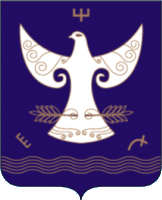  РЕСПУБЛИКА БАШКОРТОСТАНСОВЕТсельского поселенияТЛЯУМБЕТОВСКИЙ сельсоветмуниципального районаКугарчинский район453334, Күгәрсен районы,Тәүәкән ауылы,Сәнкем урамы,4Тел. 2-37-99, факс  2-37-56E-mail:  adm.ishakova@mail.ru453334, Кугарчинский районд. Тавакановоул. Сэнкем, 4Тел. 2-37-99, факс  2-37-56          E-mail:  adm.ishakova@mail.ruКод ОКВЭДНаименование вида экономической деятельности32.99.8Производство изделий народных художественных промыслов55Деятельность по предоставлению мест для временного проживания56.1Деятельность ресторанов и услуги по доставке продуктов питания56.2Деятельность предприятий общественного питания по обслуживанию торжественных мероприятий и прочим видам организации питания59.14Деятельность в области демонстрации кинофильмов79Деятельность туристических агентств и прочих организаций, предоставляющих услуги в сфере туризма82.3Деятельность по организации конференций и выставок85.4188.91Образование дополнительное детей и взрослыхПредоставление услуг по дневному уходу за детьми90Деятельность творческая, деятельность в области искусства и организации развлечений9396.0486.90.4Деятельность в области спорта, отдыха и развлеченийДеятельность физкультурно-оздоровительнаяДеятельность санаторно-курортных организаций95Ремонт компьютеров, предметов личного потребления и хозяйственно-бытового назначения96.01Стирка и химическая чистка текстильных и меховых изделий96.02Предоставление услуг парикмахерскими и салонами красоты 